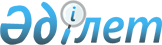 О признании утратившими силу некоторых постановлении акимата города Кызылорды по вопросам в социальной сфереПостановление акимата города Кызылорда Кызылординской области от 04 мая 2016 года № 5291      В соответствии с Законом Республики Казахстан от 6 апреля 2016 года "О правовых актах" акимат города Кызылорды ПОСТАНОВЛЯЕТ:

      1. Признать утратившими силу следующие постановлении акимата города Кызылорды:

      1) постановление акимата города Кызылорда от 25 декабря 2015 года № 4773 "Об организации общественных работ по городу Кызылорда на 2016 год" (зарегистрированного в Реестре государственной регистрации нормативных правовых актов № 5292, опубликовано в газете "Кызылорда таймс" от 13 января 2016 года №1-2, в газете "Ақмешіт ақшамы" от 13 января 2016 года №03-04 и в информационно-правовой системе "Әділет" от 11 февраля 2016 года);

      2) постановление акимата города Кызылорда от 16 марта 2016 года № 5068 "О внесении изменения в постановление акимата города Кызылорда от 25 декабря 2015 года № 4773 "Об организации общественных работ по городу Кызылорда на 2016 год" (зарегистрированного в Реестре государственной регистрации нормативных правовых актов № 5423, опубликовано в газете "Кызылорда таймс" от 6 апреля 2016 года №16, в газете "Ақмешіт ақшамы" от 6 апреля 2016 года №29-30);

      3) постановление акимата города Кызылорда от 11 января 2016 года № 4828 "Об установлении дополнительного перечня лиц, относящихся к целевым группам, проживающих на территории города Кызылорда на 2016 год" (зарегистрированного в Реестре государственной регистрации нормативных правовых актов № 5327, опубликовано в газете "Кызылорда таймс" от 3 февраля 2016 года №6, в газете "Ақмешіт ақшамы" от февраля 2016 года №11-12);

      4) постановление акимата города Кызылорда от 17 марта 2016 года № 5069 "Об установлении квоты рабочих мест" (зарегистрированного в Реестре государственной регистрации нормативных правовых актов № 5445, опубликовано в газете "Кызылорда таймс" от 20 апреля 2016 года №18, в газете "Ақмешіт ақшамы" от 20 апреля 2016 года № 33-34).

      2. Государственному учреждению "Городской отдел занятости и социальных программ" принять меры вытекающие из настоящего постановления.

      3. Настоящее постановление вводится в действие со дня подписания.


					© 2012. РГП на ПХВ «Институт законодательства и правовой информации Республики Казахстан» Министерства юстиции Республики Казахстан
				
      АКИМ ГОРОДА

Н. НАЛИБАЕВ
